Zajęcia rozwijające umiejętności uczenia się1. Aleksander K. (kl. III)2. Karolina U. (kl. VI)3. Oliwier Z. (kl. VI)Temat: Łamigłówki i rebusy logiczne.Witam Was w kolejnym tygodniu nauki. Dzisiaj przygotowałam dla Was ciekawe zagadki i łamigłówki. Miłej zabawy!!!Zadanie 1. Porównaj liczby w parach i oznacz, które się od siebie różnią.239874592528          239874592528
868660387812          868661387812
675285272528          675285272528
582254545725          582254545025
987745567431          987745567431Zadanie 2.Które słowa w zbiorach nie pasują do reszty?korzeń, łodyga, liść, kwiat, owoc, paproćrzeka, jezioro, ocean, morze, golf, stawMerkury, Wenus, Słońce, Uran, NeptunZadanie 3.Przeczytaj poniższe słowa, a następnie nie podglądając, wypisz je na kartce.pudełko, pociąg, kompas, słońce, książka, kino, kubek, kredka, telefon, półkaZadanie 4.Jaka będzie kolejna cyfra?4, 5,6, ……1, 2, 3, …..8, 9, ….......Zadanie 5.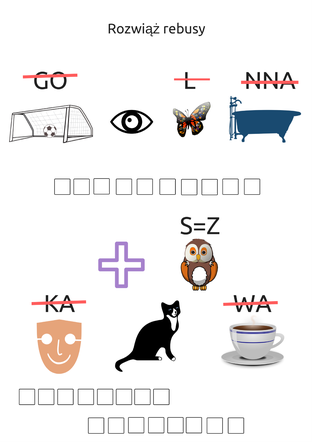 